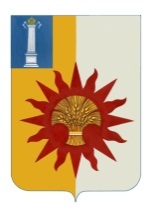 АДМИНИСТРАЦИЯ МУНИЦИПАЛЬНОГО ОБРАЗОВАНИЯ «НОВОМАЛЫКЛИНСКИЙ РАЙОН»УЛЬЯНОВСКОЙ ОБЛАСТИПОСТАНОВЛЕНИЕ__________                                                                                       №__________                                                                                                   Экз.№______	В целях  развития жилищно-коммунального хозяйства муниципального образования «Новомалыклинский район», постановляю:	1. Внести в постановление администрации муниципального образования «Новомалыклинский район» от 29.12.2021 № 791 «Об утверждении муниципальной программы «Развитие жилищно-коммунального хозяйства в муниципальном образовании «Новомалыклинский район» следующие изменения:1.1. Приложение к указанному постановлению «Об утверждении муниципальной программы «Развитие жилищно-коммунального хозяйства в муниципальном образовании «Новомалыклинский район» изложить в новой редакции:«ПРИЛОЖЕНИЕ                                                                УТВЕРЖДЕНА:                                                              постановлением  администрации                                                              муниципального образования                                   «Новомалыклинский район»                                                                                                                                                                                                      от «__»____________2023    № _____МУНИЦИПАЛЬНАЯ ПРОГРАММА«Развитие жилищно-коммунального хозяйства в муниципальном образовании «Новомалыклинский район»»П А С П О Р Т МУНИЦИПАЛЬНОЙ ПРОГРАММЫВведениеМуниципальная программа «Развитие   жилищно-коммунального хозяйства в муниципальном образовании «Новомалыклинский район»» (далее - муниципальная программа) разработана в соответствии с установленными правилами разработки, реализации и оценки эффективности муниципальных программ муниципального образования «Новомалыклинский район» Ульяновской области, а также правилами осуществления контроля за ходом их реализации, утвержденными постановлением администрации муниципального образования «Новомалыклинский район» от 23.09.2021 года  № 536.Разработка и реализация муниципальной программы необходима в целях приведения коммунальной инфраструктуры в соответствие со стандартами качества.В целях обеспечения стабильности и качества предоставления услуг по водоснабжению можно выделить ряд вопросов, требующих незамедлительного решения: существенный износ основных средств водопроводного хозяйства, отсутствие  сооружений для очистки и обеззараживания питьевой воды до требуемых нормативов,  отсутствие в поселениях производственных баз и квалифицированных специалистов для производства работ по эксплуатации и модернизации объектов водопроводного хозяйства.Существующее состояние газификации сетевым природным газом не в полной мере отвечает ее потребностям. Необходимо создать условия для повышения надежности и развития инженерной инфраструктуры сетей газораспределительной системы на территории муниципального образования «Новомалыклинский район» в целях повышения комфортности условий проживания населения.В настоящее время и крупные отопительные котельные, и небольшие котельные, обслуживающие жилые дома и другие объекты в населенных пунктах, работают на сетевом газе. Отопительные системы имеют большой процент износа, что отрицательно сказывается на подготовке и прохождении отопительного периода. Муниципальная программа направлена на обеспечение производства ремонтных работ тепловых сетей и модернизацию теплоисточников в целях качественного и бесперебойного прохождения отопительного сезона, повышения качества предоставления услуг населению и объектам социальной сферы.Необходимость разработки муниципальной программы обусловлена и снижающимся качеством услуг по обеспечению потребителей тепловой энергией, неэффективным использованием природных ресурсов. Причиной возникновения этих проблем является высокий уровень износа основных средств теплоэнергетического комплекса.Для достижения целей и решения задач программы предусмотрена реализация следующих подпрограмм:1. «Чистая вода» - Приложение № 3 к муниципальной программе; 2. «Газификация» - Приложение № 4 к муниципальной программе;3. «Подготовка к отопительному сезону» - Приложение № 5 к муниципальной программе;2. Организация управления реализациеймуниципальной программыОрганизация управления реализацией муниципальной программы осуществляется заказчиком - администрацией муниципального образования «Новомалыклинский район» в порядке, установленном правилами разработки, реализации и оценки эффективности муниципальных программ муниципального образования «Новомалыклинский район» Ульяновской области, а также правилами осуществления контроля за ходом их реализации, утвержденными постановлением администрации муниципального образования «Новомалыклинский район»                        от 23.09.2021 года  № 536 Соисполнители муниципальной программы:- Муниципальное автономное учреждение «Управление муниципальным хозяйством»;- администрация муниципального образования «Новочеремшанское сельское поселение» Новомалыклинского района  Ульяновской области (по согласованию);- администрация муниципального образования «Среднеякушкинское сельское поселение» Новомалыклинского района  Ульяновской области (по согласованию);- администрация муниципального образования «Высококолковское сельское поселение» Новомалыклинского района  Ульяновской области (по согласованию);- администрация муниципального образования «Среднесантимирское сельское поселение» Новомалыклинского района  Ульяновской области (по согласованию);- Муниципальное учреждение «Хозяйственно-эксплуатационная контора» администрации муниципального образования «Новомалыклинский район».Мониторинг хода реализации мероприятий муниципальной программы осуществляется в соответствии с целевыми индикаторами, предоставленными в приложении № 1 к муниципальной программе.Система мероприятий муниципальной программы «Развитие   жилищно-коммунального хозяйства в муниципальном образовании «Новомалыклинский район»» представлена в приложении № 2 к муниципальной программе.Программой предусматривается софинансирование расходных обязательств муниципальным образованием «Новомалыклинский район», возникающих при проведении ремонтных работ объектов, находящихся в муниципальной собственности. Софинансирование будет осуществляться в форме предоставления субсидий из бюджета муниципального образования «Новомалыклинский район».         ПРИЛОЖЕНИЕ 1к муниципальной программе «Развитие   жилищно-коммунального хозяйства в муниципальном образовании «Новомалыклинский район»»утверждённой постановлениемот _____________№_________Перечень целевых индикаторов муниципальной программы«Развитие жилищно-коммунального хозяйства в муниципальном образовании «Новомалыклинский район»ПРИЛОЖЕНИЕ 2к муниципальной программе «Развитие   жилищно-коммунального хозяйства в муниципальном образовании «Новомалыклинский район»»утверждённой постановлениемот _____________№_________Система мероприятий муниципальной программыМУНИЦИПАЛЬНАЯ ПОДПРОГРАММА
«ЧИСТАЯ ВОДА»Паспорт подпрограммы муниципальной программы1.ВведениеРазработка и реализация муниципальной подпрограммы необходима в целях приведения коммунальной инфраструктуры водоснабжения в соответствие со стандартами качества.В целях обеспечения стабильности и качества предоставления услуг по водоснабжению, существует ряд вопросов, требующих незамедлительного решения: существенный износ основных средств водопроводного хозяйства, технологическая сложность в осуществлении подготовки и подачи воды соответствующего качества жителям населённых пунктов Новомалыклинского района, несоответствие проб воды источников водоснабжения требуемым нормативам, отсутствие в поселениях производственных баз и квалифицированных специалистов для производства работ по эксплуатации и модернизации объектов водопроводного хозяйства.Муниципальная подпрограмма «Чистая вода» направлена на улучшение качества, потребляемой населением питьевой воды и снижением аварийных ситуаций на объектах водоснабжения и водоотведения. 	2.Организация управления реализацией подпрограммыОрганизация управления реализацией подпрограммы осуществляется заказчиком - администрацией муниципального образования «Новомалыклинский район»  в порядке установленном правилами разработки, реализации и оценки эффективности муниципальных программ муниципального образования «Новомалыклинский район» Ульяновской области, а также правилами осуществления контроля за ходом их реализации, утвержденными постановлением администрации муниципального образования «Новомалыклинский район» от 23.09.2021 года  № 536 Соисполнители муниципальной программы:- Муниципальное автономное учреждение «Управление муниципальным хозяйством».Мониторинг хода реализации мероприятий муниципальной программы осуществляется в соответствии с целевыми индикаторами, предоставленными в приложении № 1 к муниципальной программе.Система мероприятий муниципальной программы «Развитие   жилищно-коммунального хозяйства в муниципальном образовании «Новомалыклинский район»» представлена в приложении № 2 к муниципальной программе.МУНИЦИПАЛЬНАЯ ПОДПРОГРАММА
 «ГАЗИФИКАЦИЯ»Паспорт подпрограммы муниципальной программы1. Введение	Необходимость разработки и реализации подпрограммы обусловлена необходимостью создания условий для повышения надежности и развития инженерной инфраструктуры сетей газораспределительной системы на территории муниципального образования «Новомалыклинский район» в целях повышения комфортности условий проживания населения, обеспечения потребителей природным газом в требуемых объемахПодпрограмма включает в себя комплекс мероприятий, повышающих надёжность функционирования газораспределительного комплекса, и обеспечивающих комфортные и безопасные условия проживания людей.2.Организация управления реализацией подпрограммы	Организация управления реализацией подпрограммы осуществляется заказчиком - администрацией муниципального образования «Новомалыклинский район»  в порядке установленном правилами разработки, реализации и оценки эффективности муниципальных программ муниципального образования «Новомалыклинский район» Ульяновской области, а также правилами осуществления контроля за ходом их реализации, утвержденными постановлением администрации муниципального образования «Новомалыклинский район» от 23.09.2021 года  № 536 Мониторинг хода реализации мероприятий муниципальной программы осуществляется в соответствии с целевыми индикаторами, предоставленными в приложении № 1 к муниципальной программе.Система мероприятий муниципальной программы «Развитие   жилищно-коммунального хозяйства в муниципальном образовании «Новомалыклинский район»» представлена в приложении № 2 к муниципальной программе.МУНИЦИПАЛЬНАЯ ПОДПРОГРАММА «ПОДГОТОВКАК ОТОПИТЕЛЬНОМУ СЕЗОНУ»Паспорт подпрограммы муниципальной программы1.ВведениеНеобходимость разработки и реализации подпрограммы обусловлена снижающимся качеством услуг по обеспечению потребителей тепловой энергией, неэффективным использованием природных ресурсов. Причиной возникновения этих проблем является высокий уровень износа основных средств теплоэнергетического комплекса, низкий коэффициент полезного действия теплоисточников на территории МО «Новомалыклинский район» Ульяновской области и, как следствие, низкое качество услуг по обеспечению потребителей тепловой энергией.Подпрограмма включает в себя комплекс мероприятий, повышающих надёжность функционирования теплоэнергетического комплекса, и обеспечивающих комфортные и безопасные условия проживания людей.Все это значительно повысит качество обеспечения тепловой энергией потребителей, эффективность и надёжность работы систем коммунального теплоснабжения.	2.Организация управления реализацией подпрограммы	Организация управления реализацией подпрограммы осуществляется заказчиком - администрацией муниципального образования «Новомалыклинский район»  в порядке установленном правилами разработки, реализации и оценки эффективности муниципальных программ муниципального образования «Новомалыклинский район» Ульяновской области, а также правилами осуществления контроля за ходом их реализации, утвержденными постановлением администрации муниципального образования «Новомалыклинский район» от 23.09.2021 года  № 536 Соисполнители муниципальной подпрограммы:- Муниципальное учреждение «Хозяйственно-эксплуатационная контора» администрации муниципального образования «Новомалыклинский район».Мониторинг хода реализации мероприятий муниципальной программы осуществляется в соответствии с целевыми индикаторами, предоставленными в приложении № 1 к муниципальной программе.Система мероприятий муниципальной программы «Развитие   жилищно-коммунального хозяйства в муниципальном образовании «Новомалыклинский район»» представлена в приложении № 2 к муниципальной программе».2. Постановление администрации муниципального образования «Новомалыклинский район» №630 от 22.11.2022 «О внесение изменений в постановление администрации муниципального образования «Новомалыклинский район» от 29.12.2021 № 791»  признать утратившим силу.3. Настоящее    постановление    вступает     в   силу   после  его обнародования. Подлежит размещению на официальном сайте муниципального образования «Новомалыклинский район» в информационно-телекоммуникационной сети «Интернет».4. Контроль за исполнением настоящего постановления возложить на первого заместителя главы администрации муниципального образования «Новомалыклинский район» Будылева А.П.Глава администрации муниципальногообразования  «Новомалыклинский район»                                            А.Д.ПуреськинаО внесение изменений в постановление администрации муниципального образования «Новомалыклинский район»         от 29.12.2021 № 791Наименование муниципальной программыРазвитие жилищно-коммунального хозяйства в муниципальном образовании «Новомалыклинский район»(далее – муниципальная программа)Заказчик муниципальной программы (заказчик - координатор муниципальной программы)Администрация муниципального образования «Новомалыклинский район» Ульяновской областиСоисполнитель (соисполнители)   муниципальной программыСоисполнители муниципальной программы:- Муниципальное автономное учреждение «Управление муниципальным хозяйством»;- администрация муниципального образования «Новочеремшанское сельское поселение» Новомалыклинского района  Ульяновской области (по согласованию);- администрация муниципального образования «Среднеякушкинское сельское поселение» Новомалыклинского района  Ульяновской области (по согласованию);- администрация муниципального образования «Высококолковское сельское поселение» Новомалыклинского района  Ульяновской области (по согласованию);- администрация муниципального образования «Среднесантимирское сельское поселение» Новомалыклинского района  Ульяновской области (по согласованию);- Муниципальное учреждение «Хозяйственно-эксплуатационная контора» администрации муниципального образования «Новомалыклинский район»;- Центр обеспечения муниципальной системы образования (по согласованию);- Муниципальное казенное учреждение культуры «Межпоселенческая библиотечная система» муниципального образования «Новомалыклинский район».Подпрограммы муниципальной программыподпрограмма «Чистая вода» (Приложение №3);подпрограмма «Газификация» (Приложение №4);подпрограмма «Подготовка к отопительному сезону» (Приложение №5).Проекты, реализуемые в составе муниципальной  программыНе предусмотреныЦели и задачи муниципальной программы Цели:- улучшение уровня жизни населения и повышение качества предоставления коммунальной услуги (водоснабжение) за счёт строительства и реконструкции систем водоснабжения;- повышение комфортности проживания населения  за счёт использования сетевого природного газа для предоставления коммунальных услуг надлежащего качества;- качественная подготовка и прохождение отопительного сезона (создание запаса топлива);- улучшение уровня жизни населения и повышение качества предоставления коммунальной услуги (теплоснабжение) за счёт строительства и реконструкции систем теплоснабжения.Задачи: - обновление основных средств водопроводного хозяйства, обеспечение необходимой технологической надёжности систем питьевого и хозяйственно-бытового водоснабжения, развитие и модернизация систем водоснабжения населённых пунктов за счёт строительства и реконструкции систем водоснабжения;- создание технической возможности для сетевого газоснабжения и развития газификации населённых пунктов путём реализации мероприятий газификации; - обеспечение возможности пользования сетевым природным газом потребителей;-организация теплоснабжения населения и объектов социальной сферы.Целевые индикаторы муниципальной программы-Протяженность отремонтированных, сетей водоснабжения;-Количество отремонтированных, построенных, реконструированных объектов водоснабжения;-Проектирование объектов, схем водоснабжения,  разработка нормативной документации систем водоснабжения в соответствии с требованиями законодательства;-Проектирование, изготовление проектно-сметной документации объектов газоснабжения;-Перевод на индивидуальное газоснабжение и установка компенсаторов на объектах газоснабжения;-Протяженность отремонтированных тепловых сетей;-Количество отремонтированных или приобретенных, котлов, приборов учета газа, тепла и автоматики.Сроки и этапы реализации муниципальной программы сСроки реализации  программы - 2022-2026 годы; этапы реализации муниципальной программы не предусмотрены.Ресурсное обеспечение муниципальной программы с разбивкой по годам реализацииИсточник финансирования мероприятий:-бюджет муниципального образования «Новомалыклинский район» Ульяновской области в размере 20940,32166 тыс. рублей,-бюджет муниципального образования «Новомалыклинский район» Ульяновской области источником финансирования которого, являются средства из бюджета Ульяновской области в размере 222741,65942 тыс. рублей. Общий объём финансирования подпрограммы составляет 243681,98108 тыс. рублей, в том числе по годам реализации:• 2022 год – 28536,43887 тыс. руб.• 2023 год – 81012,49784 тыс. руб.• 2024 год – 127503,04437 тыс. руб.• 2025 год – 3165,00000 тыс. руб.• 2026 год – 3465,00000 тыс. руб.Ресурсное обеспечение проектов, реализуемых в составе муниципальной   программыНе предусмотреноОжидаемые результаты реализации муниципальной программы - повышение уровня обеспеченности населения услугами водоснабжения; - сокращение объёма водопроводных сетей, требующих замены;- увеличение протяжённости отремонтированных тепловых сетей.- обеспечение возможности пользования сетевым природным газом потребителей;№п/пНаименование индикатораЕдиница измеренияБазовое значение целевого индикатораЗначение целевого индикатораЗначение целевого индикатораЗначение целевого индикатораЗначение целевого индикатораЗначение целевого индикатораЗначение целевого индикатораЗначение целевого индикатораЗначение целевого индикатораЗначение целевого индикатора№п/пНаименование индикатораЕдиница измеренияБазовое значение целевого индикатора2022 год2023 год2023 год2024 год2024 год2025 год2025 год2026 год2026 год1.Подпрограмма «Чистая вода»1.Подпрограмма «Чистая вода»1.Подпрограмма «Чистая вода»1.Подпрограмма «Чистая вода»1.Подпрограмма «Чистая вода»1.Подпрограмма «Чистая вода»1.Подпрограмма «Чистая вода»1.Подпрограмма «Чистая вода»1.Подпрограмма «Чистая вода»1.Подпрограмма «Чистая вода»1.Подпрограмма «Чистая вода»1.Подпрограмма «Чистая вода»1.Подпрограмма «Чистая вода»1.1.Проектирование объектов, схем водоснабжения, разработка нормативной документации систем водоснабжения в соответствии с требованиями законодательстваед.22001100111.2.Количество отремонтированных, построенных, реконструированных объектов водоснабжения.шт.22221111111.3.Протяженность отремонтированных, сетей водоснабжениякм.11223311112.Подпрограмма «Газификаци»2.Подпрограмма «Газификаци»2.Подпрограмма «Газификаци»2.Подпрограмма «Газификаци»2.Подпрограмма «Газификаци»2.Подпрограмма «Газификаци»2.Подпрограмма «Газификаци»2.Подпрограмма «Газификаци»2.Подпрограмма «Газификаци»2.Подпрограмма «Газификаци»2.Подпрограмма «Газификаци»2.Подпрограмма «Газификаци»2.Подпрограмма «Газификаци»2.1.Проектирование, изготовление проектно-сметной документации объектов газоснабжения.ед.10110000002.2.Перевод на индивидуальное газоснабжение, установка компенсаторов, модернизация котельных объектовшт.10111111003.Подпрограмма «Подготовка к отопительному сезону»3.Подпрограмма «Подготовка к отопительному сезону»3.Подпрограмма «Подготовка к отопительному сезону»3.Подпрограмма «Подготовка к отопительному сезону»3.Подпрограмма «Подготовка к отопительному сезону»3.Подпрограмма «Подготовка к отопительному сезону»3.Подпрограмма «Подготовка к отопительному сезону»3.Подпрограмма «Подготовка к отопительному сезону»3.Подпрограмма «Подготовка к отопительному сезону»3.Подпрограмма «Подготовка к отопительному сезону»3.Подпрограмма «Подготовка к отопительному сезону»3.Подпрограмма «Подготовка к отопительному сезону»3.Подпрограмма «Подготовка к отопительному сезону»3.1.Количество отремонтированных или приобретенных, котлов,приборов учета газа, тепла и автоматикишт.45522222223.2.Протяженность отремонтированных тепловых сетейкм.000000,20,2000,2п/пп/пНаименование проекта, основного мероприятия (мероприятия)Ответственные исполнители мероприятийПредполагаемый срок реализацииИсточник финансового обеспеченияОбъем финансового обеспечения реализации мероприятийпо годам, тыс. руб.Объем финансового обеспечения реализации мероприятийпо годам, тыс. руб.Объем финансового обеспечения реализации мероприятийпо годам, тыс. руб.Объем финансового обеспечения реализации мероприятийпо годам, тыс. руб.Объем финансового обеспечения реализации мероприятийпо годам, тыс. руб.Объем финансового обеспечения реализации мероприятийпо годам, тыс. руб.п/пп/пНаименование проекта, основного мероприятия (мероприятия)Ответственные исполнители мероприятийПредполагаемый срок реализацииИсточник финансового обеспеченияВсего2022 г.2023 г.2024 г.2025 г.2026 г.1123478910111213Подпрограмма «Чистая вода»Подпрограмма «Чистая вода»Подпрограмма «Чистая вода»Подпрограмма «Чистая вода»Подпрограмма «Чистая вода»Подпрограмма «Чистая вода»Подпрограмма «Чистая вода»Подпрограмма «Чистая вода»Подпрограмма «Чистая вода»Подпрограмма «Чистая вода»Подпрограмма «Чистая вода»Подпрограмма «Чистая вода»1.1.Ремонт  водозаборных сооружений (водопроводных башен, артезианских скважин) в т.ч.:Всего, в том числе:3891,043582871,043580,00000320,00000340,00000360,000001.1.Ремонт  водозаборных сооружений (водопроводных башен, артезианских скважин) в т.ч.:Средства из бюджета  муниципального образования «Новомалыклинский район»(далее – местный бюджет)1287,93938267,939380,00000320,00000340,00000360,000001.1.Ремонт  водозаборных сооружений (водопроводных башен, артезианских скважин) в т.ч.:Средства из бюджета муниципального образования «Новомалыклинский район», источником финансирования которого, являются средства из бюджета Ульяновской области (далее – областной бюджет)2603,104202603,104200,000000,000000,000000,000001.1.1.1.Ремонт водонапорной башни в с. Новая КуликовкаМуниципальное автономное учреждение «Управление муниципальным хозяйством».2022-2026 годыВсего, в том числе:100,000000,000000,000000,000000,00000100,000001.1.1.1.Ремонт водонапорной башни в с. Новая КуликовкаМуниципальное автономное учреждение «Управление муниципальным хозяйством».бюджетные ассигнования местного бюджета100,000000,000000,000000,000000,00000100,000001.2.1.2.Ремонт водонапорной башни в с.Александровка, с.Нижняя ЯкушкаМуниципальное автономное учреждение «Управление муниципальным хозяйством».2022-2026 годыВсего, в том числе:100,000000,000000,000000,000000,00000100,000001.2.1.2.Ремонт водонапорной башни в с.Александровка, с.Нижняя ЯкушкаМуниципальное автономное учреждение «Управление муниципальным хозяйством».бюджетные ассигнования местного бюджета100,000000,000000,000000,000000,00000100,000001.3.1.3.Ремонт водозабора в с. НовочеремшанскМуниципальное учреждение «Хозяйственно-эксплуатационная контора» администрации муниципального образования «Новомалыклинский район»2022-2026 годыВсего, в том числе:2683,612582683,612580,000000,000000,000000,000001.3.1.3.Ремонт водозабора в с. НовочеремшанскМуниципальное учреждение «Хозяйственно-эксплуатационная контора» администрации муниципального образования «Новомалыклинский район»бюджетные ассигнования местного бюджета80,5083880,508380,000000,000000,000000,000001.3.1.3.Ремонт водозабора в с. НовочеремшанскМуниципальное учреждение «Хозяйственно-эксплуатационная контора» администрации муниципального образования «Новомалыклинский район»бюджетные ассигнования областного бюджета2603,104202603,104200,000000,000000,000000,000001.4.1.4.Подготовка проектно-сметной документации и бурение водозаборных скважин в с.Новочеремшанск, с.Новая Куликовка, с.Александровка, в т.ч. оплата экспертизыМуниципальное учреждение «Хозяйственно-эксплуатационная контора» администрации муниципального образования «Новомалыклинский район»,     Муниципальное автономное учреждение «Управление муниципальным хозяйством».2022-2026 годыВсего, в том числе:446,19300146,193000,00000100,00000100,00000100,000001.4.1.4.Подготовка проектно-сметной документации и бурение водозаборных скважин в с.Новочеремшанск, с.Новая Куликовка, с.Александровка, в т.ч. оплата экспертизыМуниципальное учреждение «Хозяйственно-эксплуатационная контора» администрации муниципального образования «Новомалыклинский район»,     Муниципальное автономное учреждение «Управление муниципальным хозяйством».бюджетные ассигнования местного бюджета446,19300146,193000,00000100,00000100,00000100,000001.5.1.5.Приобретение оборудования для водозаборных скважин и водонапорных башенМуниципальное учреждение «Хозяйственно-эксплуатационная контора» администрации муниципального образования «Новомалыклинский район»,   Муниципальное автономное учреждение «Управление муниципальным хозяйством».2022-2026 годыВсего, в том числе:41,2380041,238000,000000,000000,000000,000001.5.1.5.Приобретение оборудования для водозаборных скважин и водонапорных башенМуниципальное учреждение «Хозяйственно-эксплуатационная контора» администрации муниципального образования «Новомалыклинский район»,   Муниципальное автономное учреждение «Управление муниципальным хозяйством».бюджетные ассигнования местного бюджета41,2380041,238000,000000,000000,000000,000002.2.Ремонт, строительство, реконструкция, капитальный ремонт, текущий ремонт   водопроводной сети, в т.ч.:Всего, в том числе:230878,5800422148,0378381012,49784125218,044371200,000001300,000002.2.Ремонт, строительство, реконструкция, капитальный ремонт, текущий ремонт   водопроводной сети, в т.ч.:бюджетные ассигнования местного бюджета11780,34982910,933551000,000007369,416271200,000001300,000002.2.Ремонт, строительство, реконструкция, капитальный ремонт, текущий ремонт   водопроводной сети, в т.ч.:бюджетные ассигнования областного бюджета219098,2302221237,1042880012,49784117848,628100,000000,000002.12.1Реконструкция сетей водопровода в с. Новая МалыклаАдминистрация муниципального образования «Новомалыклинский район» Ульяновской области2022-2026 годыВсего, в том числе:223261,8926719281,3504681012,49784122968,044370,000000,000002.12.1Реконструкция сетей водопровода в с. Новая МалыклаАдминистрация муниципального образования «Новомалыклинский район» Ульяновской областибюджетные ассигнования местного бюджета6697,85680578,440531000,000005119,416270,000000,000002.12.1Реконструкция сетей водопровода в с. Новая МалыклаАдминистрация муниципального образования «Новомалыклинский район» Ульяновской областибюджетные ассигнования областного бюджета216564,0358718702,9099380012,49784117848,628100,000000,000002.2.2.2.Ремонт сетей водопровода вс.  Александровка, ул. ШкольнаяМуниципальное автономное учреждение «Управление муниципальным хозяйством».2022-2026 годыВсего, в том числе:54,000000,000000,0000054,000000,000000,000002.2.2.2.Ремонт сетей водопровода вс.  Александровка, ул. ШкольнаяМуниципальное автономное учреждение «Управление муниципальным хозяйством».бюджетные ассигнования местного бюджета54,000000,000000,0000054,000000,000000,000002.3.2.3.Ремонт сетей водопровода вс.Новочеремшанск, ул.Мира, ул.Кооперативная, ул.Советская,ул.Школьная,ул.СадоваяМуниципальное учреждение «Хозяйственно-эксплуатационная контора» администрации муниципального образования «Новомалыклинский район»2022-2026 годыВсего, в том числе:1760,000000,000000,000001760,000000,000000,000002.3.2.3.Ремонт сетей водопровода вс.Новочеремшанск, ул.Мира, ул.Кооперативная, ул.Советская,ул.Школьная,ул.СадоваяМуниципальное учреждение «Хозяйственно-эксплуатационная контора» администрации муниципального образования «Новомалыклинский район»бюджетные ассигнования местного бюджета1760,000000,000000,000001760,000000,000000,000002.4.2.4.Строительство водопровода по ул.Пушкина, ул.Мичурина в с.НовочеремшанскМуниципальное учреждение «Хозяйственно-эксплуатационная контора» администрации муниципального образования «Новомалыклинский район»2022-2026 годыВсего, в том числе:2612,571502612,571500,000000,000000,000000,000002.4.2.4.Строительство водопровода по ул.Пушкина, ул.Мичурина в с.НовочеремшанскМуниципальное учреждение «Хозяйственно-эксплуатационная контора» администрации муниципального образования «Новомалыклинский район»бюджетные ассигнования местного бюджета78,3771578,377150,000000,000000,000000,000002.4.2.4.Строительство водопровода по ул.Пушкина, ул.Мичурина в с.НовочеремшанскМуниципальное учреждение «Хозяйственно-эксплуатационная контора» администрации муниципального образования «Новомалыклинский район»бюджетные ассигнования областного бюджета2534,194352534,194350,000000,000000,000000,000002.5.2.5.Ремонт сетей водопровода вс. Старая Тюгальбуга (закольцовка ул.Кооперативная, ул.Садовая)Муниципальное автономное учреждение «Управление муниципальным хозяйством».2022-2026 годыВсего, в том числе:129,7000093,700000,0000036,000000,000000,000002.5.2.5.Ремонт сетей водопровода вс. Старая Тюгальбуга (закольцовка ул.Кооперативная, ул.Садовая)Муниципальное автономное учреждение «Управление муниципальным хозяйством».бюджетные ассигнования местного бюджета129,7000093,700000,0000036,000000,000000,000002.6.2.6.Ремонт сетей холодного водоснабженияс. Елховый КустМуниципальное автономное учреждение «Управление муниципальным хозяйством».2022-2026 годыВсего, в том числе:200,000000,000000,00000200,000000,000000,000002.6.2.6.Ремонт сетей холодного водоснабженияс. Елховый КустМуниципальное автономное учреждение «Управление муниципальным хозяйством».бюджетные ассигнования местного бюджета200,000000,000000,00000200,000000,000000,000002.7.2.7.Ремонт сетей холодного водоснабженияс. Старая БесовкаМуниципальное автономное учреждение «Управление муниципальным хозяйством».2022-2026 годыВсего, в том числе:100,000000,000000,00000100,000000,000000,000002.7.2.7.Ремонт сетей холодного водоснабженияс. Старая БесовкаМуниципальное автономное учреждение «Управление муниципальным хозяйством».бюджетные ассигнования местного бюджета100,000000,000000,00000100,000000,000000,000002.8.2.8.Ремонт сетей холодного водоснабженияс. Старый Сантимир,ул. ОктябрьскаяМуниципальное автономное учреждение «Управление муниципальным хозяйством».2022-2026 годыВсего, в том числе:100,000000,000000,00000100,000000,000000,000002.8.2.8.Ремонт сетей холодного водоснабженияс. Старый Сантимир,ул. ОктябрьскаяМуниципальное автономное учреждение «Управление муниципальным хозяйством».бюджетные ассигнования местного бюджета100,000000,000000,00000100,000000,000000,000002.9.2.9.Ремонт сетей холодного водоснабжения с. Старая Малыкла (установка водозаборной колонки)Муниципальное автономное учреждение «Управление муниципальным хозяйством».2022-2026 годыВсего, в том числе:36,1718736,171870,000000,000000,000000,000002.9.2.9.Ремонт сетей холодного водоснабжения с. Старая Малыкла (установка водозаборной колонки)Муниципальное автономное учреждение «Управление муниципальным хозяйством».бюджетные ассигнования местного бюджета36,1718736,171870,000000,000000,000000,000002.102.10Ремонт сетей холодного водоснабжения в с.Александровка (по ул.Школьной)Муниципальное автономное учреждение «Управление муниципальным хозяйством».2022-2026 годыВсего, в том числе:124,24400124,244000,000000,000000,000000,000002.102.10Ремонт сетей холодного водоснабжения в с.Александровка (по ул.Школьной)Муниципальное автономное учреждение «Управление муниципальным хозяйством».бюджетные ассигнования местного бюджета124,24400124,244000,000000,000000,000000,000003.3.Приобретение, монтаж и демонтаж глубинных насосов (в т.ч. услуги специальной техники)Администрация муниципального образования «Новомалыклинский район» Ульяновской области,  Муниципальное автономное учреждение «Управление муниципальным хозяйством».2022-2026 годыВсего, в том числе:1414,41634514,416340,00000300,00000300,00000300,000003.3.Приобретение, монтаж и демонтаж глубинных насосов (в т.ч. услуги специальной техники)Администрация муниципального образования «Новомалыклинский район» Ульяновской области,  Муниципальное автономное учреждение «Управление муниципальным хозяйством».бюджетные ассигнования местного бюджета1414,41634514,416340,00000300,00000300,00000300,000004.4.Ремонт глубинных насосов и агрегатовАдминистрация муниципального образования «Новомалыклинский район» Ульяновской области2022-2026 годыВсего, в том числе:165,0925315,092530,0000050,0000050,0000050,000004.4.Ремонт глубинных насосов и агрегатовАдминистрация муниципального образования «Новомалыклинский район» Ульяновской областибюджетные ассигнования местного бюджета165,0925315,092530,0000050,0000050,0000050,000005.5.Подготовка и проверка проектно-сметной документациис.Новочеремшанск по ул. Пушкина,ул. Мичурина.Администрация муниципального образования «Новомалыклинский район» Ульяновской области2022-2026 годыВсего, в том числе:1072,500001072,500000,000000,000000,000000,000005.5.Подготовка и проверка проектно-сметной документациис.Новочеремшанск по ул. Пушкина,ул. Мичурина.Администрация муниципального образования «Новомалыклинский район» Ульяновской областибюджетные ассигнования местного бюджета32,1750032,175000,000000,000000,000000,000005.5.Подготовка и проверка проектно-сметной документациис.Новочеремшанск по ул. Пушкина,ул. Мичурина.Администрация муниципального образования «Новомалыклинский район» Ульяновской областибюджетные ассигнования областного бюджета1040,325001040,325000,000000,000000,000000,000006.6.Получение разрешительной документации на скважиныАдминистрация муниципального образования «Новомалыклинский район» Ульяновской области2022-2026 годыВсего, в том числе:150,000000,000000,0000050,0000050,0000050,000006.6.Получение разрешительной документации на скважиныАдминистрация муниципального образования «Новомалыклинский район» Ульяновской областибюджетные ассигнования местного бюджета150,000000,000000,0000050,0000050,0000050,000007.7.Разработка зон санитраной охраны, в т.ч. разработка ПСД и установка огражденияМуниципальное автономное учреждение «Управление муниципальным хозяйством».2022-2026 годыВсего, в том числе:69,6137269,613720,000000,000000,000000,000007.7.Разработка зон санитраной охраны, в т.ч. разработка ПСД и установка огражденияМуниципальное автономное учреждение «Управление муниципальным хозяйством».бюджетные ассигнования местного бюджета69,6137269,613720,000000,000000,000000,000008.8.Обслуживание линии электропередач, в т.ч. выплата кредиторской задолженностиМуниципальное автономное учреждение «Управление муниципальным хозяйством».2022-2026 годыВсего, в том числе:129,56020129,560200,000000,000000,000000,000008.8.Обслуживание линии электропередач, в т.ч. выплата кредиторской задолженностиМуниципальное автономное учреждение «Управление муниципальным хозяйством».бюджетные ассигнования местного бюджета129,56020129,560200,000000,000000,000000,000009.9.Разработка схем водоснабжения МО "Новомалыклинский район"Администрация муниципального образования «Новомалыклинский район» Ульяновской области2022-2026 годыВсего, в том числе:140,000000,000000,00000140,000000,000000,000009.9.Разработка схем водоснабжения МО "Новомалыклинский район"Администрация муниципального образования «Новомалыклинский район» Ульяновской областибюджетные ассигнования местного бюджета140,000000,000000,00000140,000000,000000,0000010.10.Работы по обследованию и гидродинамической очистке скважин.Муниципальное автономное учреждение «Управление муниципальным хозяйством».2022-2026 годыВсего, в том числе:791,18400191,184000,00000200,00000200,00000200,0000010.10.Работы по обследованию и гидродинамической очистке скважин.Муниципальное автономное учреждение «Управление муниципальным хозяйством».бюджетные ассигнования местного бюджета791,18400191,184000,00000200,00000200,00000200,0000011.11.Приобретение, доставка, выполнение работ по дезинфекции водозаборных скважин, систем холодного водоснабженияМуниципальное учреждение «Хозяйственно-эксплуатационная контора» администрации муниципального образования «Новомалыклинский район»,   Муниципальное автономное учреждение «Управление муниципальным хозяйством».2022-2026 годыВсего, в том числе:60,000000,000000,0000020,0000020,0000020,0000011.11.Приобретение, доставка, выполнение работ по дезинфекции водозаборных скважин, систем холодного водоснабженияМуниципальное учреждение «Хозяйственно-эксплуатационная контора» администрации муниципального образования «Новомалыклинский район»,   Муниципальное автономное учреждение «Управление муниципальным хозяйством».бюджетные ассигнования местного бюджета60,000000,000000,0000020,0000020,0000020,0000012.12.Санитарно-эпидемиологические услуги, лабораторные испытание качества воды, оплата штрафа РоспотребнадзораАдминистрация муниципального образования «Новомалыклинский район» Ульяновской области,  Муниципальное автономное учреждение «Управление муниципальным хозяйством»2022-2026 годыВсего, в том числе:197,17062107,170620,0000030,0000030,0000030,0000012.12.Санитарно-эпидемиологические услуги, лабораторные испытание качества воды, оплата штрафа РоспотребнадзораАдминистрация муниципального образования «Новомалыклинский район» Ульяновской области,  Муниципальное автономное учреждение «Управление муниципальным хозяйством»бюджетные ассигнования местного бюджета197,17062107,170620,0000030,0000030,0000030,0000013.13.Подготовка проектной документации на строительство очистных сооруженийАдминистрация муниципального образования «Новомалыклинский район» Ульяновской области2022-2026 годыВсего, в том числе:210,000000,000000,00000210,000000,000000,0000013.13.Подготовка проектной документации на строительство очистных сооруженийАдминистрация муниципального образования «Новомалыклинский район» Ульяновской областибюджетные ассигнования местного бюджета210,000000,000000,00000210,000000,000000,0000014.14.Ремонт наружных сетей канализации (водоотведения) с подготовкой проектно-сметной документции   в с.Новочеремшанск(ул.Школьная, д.11)Администрация муниципального образования «Новомалыклинский район» Ульяновской области2022-2026 годыВсего, в том числе:172,55200172,552000,000000,000000,000000,0000014.14.Ремонт наружных сетей канализации (водоотведения) с подготовкой проектно-сметной документции   в с.Новочеремшанск(ул.Школьная, д.11)Администрация муниципального образования «Новомалыклинский район» Ульяновской областибюджетные ассигнования местного бюджета172,55200172,552000,000000,000000,000000,0000015.15.Подготовка и проверка ПСД (в том числе подготовка ПСД ремонта сетей водопровода в с. Александровка, с.Эчкаюн, с.Высокий Колок)Администрация муниципального образования «Новомалыклинский район» Ульяновской области2022-2026 годыВсего, в том числе:28,5500028,550000,000000,000000,000000,0000015.15.Подготовка и проверка ПСД (в том числе подготовка ПСД ремонта сетей водопровода в с. Александровка, с.Эчкаюн, с.Высокий Колок)Администрация муниципального образования «Новомалыклинский район» Ульяновской областибюджетные ассигнования местного бюджета28,5500028,550000,000000,000000,000000,0000016.16.Оплата услуг специальной техники, задействованной при устранении порывов ХВСМуниципальное учреждение «Хозяйственно-эксплуатационная контора» администрации муниципального образования «Новомалыклинский район»,   Муниципальное автономное учреждение «Управление муниципальным хозяйством».2022-2026 годыВсего, в том числе:18,0000018,000000,000000,000000,000000,0000016.16.Оплата услуг специальной техники, задействованной при устранении порывов ХВСМуниципальное учреждение «Хозяйственно-эксплуатационная контора» администрации муниципального образования «Новомалыклинский район»,   Муниципальное автономное учреждение «Управление муниципальным хозяйством».бюджетные ассигнования местного бюджета18,0000018,000000,000000,000000,000000,00000Итого по подпрограмме2022-2026 годыВсего, в том числе:240188,2630327337,7208281012,49784126538,044372600,000002700,00000Итого по подпрограммебюджетные ассигнования местного бюджета17446,603612457,187341000,000008689,416272600,000002700,00000Итого по подпрограммебюджетные ассигнования областного бюджета222741,6594224880,5334880012,49784117848,628100,000000,00000Подпрограмма «Газификация»Подпрограмма «Газификация»Подпрограмма «Газификация»Подпрограмма «Газификация»Подпрограмма «Газификация»Подпрограмма «Газификация»Подпрограмма «Газификация»Подпрограмма «Газификация»Подпрограмма «Газификация»Подпрограмма «Газификация»Подпрограмма «Газификация»Подпрограмма «Газификация»1.1.Изготовление проектно-сметной документацииАдминистрация муниципального образования «Новомалыклинский район» Ульяновской области2022-2026 годыВсего, в том числе:50,000000,000000,000000,000000,000000,000001.1.Изготовление проектно-сметной документацииАдминистрация муниципального образования «Новомалыклинский район» Ульяновской областиместный бюджет50,000000,000000,000000,000000,000000,000002.2.Установка компенсаторов в с. Новочеремшанск ул. Зеленая, с. Новая Малыкла, ул. Октябрьская, с. Средний Сантимир, ул. ПочтоваяАдминистрация муниципального образования «Новомалыклинский район» Ульяновской области2022-2026 годыВсего, в том числе:160,000000,000000,0000040,0000040,0000040,000002.2.Установка компенсаторов в с. Новочеремшанск ул. Зеленая, с. Новая Малыкла, ул. Октябрьская, с. Средний Сантимир, ул. ПочтоваяАдминистрация муниципального образования «Новомалыклинский район» Ульяновской областиместный бюджет160,000000,000000,0000040,0000040,0000040,000003.3.Перевод на индивидуальное газоснабжения СДК в с. Станция Якушка, здание соцкультбыта, библиотеки с. Старая Малыкла, ФАП и библиотека в с.Станция Якушка и с.АлександровкаМуниципальное автономное учреждение «Управление муниципальным хозяйством»,  Муниципальное казенное учреждение культуры «Межпоселенческая библиотечная система» муниципального образования «Новомалыклинский район»2022-2026 годыВсего, в том числе:450,000000,000000,00000150,000000,000000,000003.3.Перевод на индивидуальное газоснабжения СДК в с. Станция Якушка, здание соцкультбыта, библиотеки с. Старая Малыкла, ФАП и библиотека в с.Станция Якушка и с.АлександровкаМуниципальное автономное учреждение «Управление муниципальным хозяйством»,  Муниципальное казенное учреждение культуры «Межпоселенческая библиотечная система» муниципального образования «Новомалыклинский район»местный бюджет450,000000,000000,00000150,000000,000000,000004.4.Модернизация котельных объектов зданий  соцкультбытаАдминистрация муниципального образования «Новомалыклинский район» Ульяновской области2022-2026 годыВсего, в том числе:400,000000,000000,00000100,00000100,00000100,000004.4.Модернизация котельных объектов зданий  соцкультбытаАдминистрация муниципального образования «Новомалыклинский район» Ульяновской областиместный бюджет400,000000,000000,00000100,00000100,00000100,000005.5.Расчет потребности газаАдминистрация муниципального образования «Новомалыклинский район» Ульяновской области2022-2026 годыВсего, в том числе:45,000000,000000,0000015,0000015,0000015,000005.5.Расчет потребности газаАдминистрация муниципального образования «Новомалыклинский район» Ульяновской областиместный бюджет45,000000,000000,0000015,0000015,0000015,00000Итого по подпрограмме2022-2026 годыВсего, в том числе:615,000000,000000,00000305,00000155,00000155,00000Итого по подпрограмме2022-2026 годыместный бюджет615,000000,000000,00000305,00000155,00000155,00000Подпрограмма «Подготовка к отопительному сезону»Подпрограмма «Подготовка к отопительному сезону»Подпрограмма «Подготовка к отопительному сезону»Подпрограмма «Подготовка к отопительному сезону»Подпрограмма «Подготовка к отопительному сезону»Подпрограмма «Подготовка к отопительному сезону»Подпрограмма «Подготовка к отопительному сезону»Подпрограмма «Подготовка к отопительному сезону»Подпрограмма «Подготовка к отопительному сезону»Подпрограмма «Подготовка к отопительному сезону»Подпрограмма «Подготовка к отопительному сезону»Подпрограмма «Подготовка к отопительному сезону»1.1.Приобретение, установка, ремонт котловМуниципальное учреждение «Хозяйственно-эксплуатационная контора» администрации муниципального образования «Новомалыклинский район»;  Муниципальное бюджетное учреждение "Центр обеспечения муниципальной системы образования"*2022-2026 годыВсего, в том числе:1461,68320741,683200,00000240,00000240,00000240,000001.1.Приобретение, установка, ремонт котловМуниципальное учреждение «Хозяйственно-эксплуатационная контора» администрации муниципального образования «Новомалыклинский район»;  Муниципальное бюджетное учреждение "Центр обеспечения муниципальной системы образования"*местный бюджет1461,68320741,683200,00000240,00000240,00000240,000002.2.Приобретение комплектующих для газовых котлов, в том числе системы автоматического отключения газовых котловМуниципальное учреждение «Хозяйственно-эксплуатационная контора» администрации муниципального образования «Новомалыклинский район»,  Муниципальное бюджетное учреждение "Центр обеспечения муниципальной системы образования"*2022-2026 годыВсего, в том числе:66,800006,800000,0000020,0000020,0000020,000002.2.Приобретение комплектующих для газовых котлов, в том числе системы автоматического отключения газовых котловМуниципальное учреждение «Хозяйственно-эксплуатационная контора» администрации муниципального образования «Новомалыклинский район»,  Муниципальное бюджетное учреждение "Центр обеспечения муниципальной системы образования"*местный бюджет66,800006,800000,0000020,0000020,0000020,000003.3.Приобретение, установка  приборов учета газа, теплаМуниципальное учреждение «Хозяйственно-эксплуатационная контора» администрации муниципального образования «Новомалыклинский район»,  Муниципальное бюджетное учреждение "Центр обеспечения муниципальной системы образования"*,  Муниципальное автономное учреждение «Управление муниципальным хозяйством».2022-2026 годыВсего, в том числе:100,000000,000000,000000,000000,00000100,000003.3.Приобретение, установка  приборов учета газа, теплаМуниципальное учреждение «Хозяйственно-эксплуатационная контора» администрации муниципального образования «Новомалыклинский район»,  Муниципальное бюджетное учреждение "Центр обеспечения муниципальной системы образования"*,  Муниципальное автономное учреждение «Управление муниципальным хозяйством».местный бюджет100,000000,000000,000000,000000,00000100,0000044Ремонт тепловых сетей, в т.ч. погашение кредиторской задолженностиМуниципальное учреждение «Хозяйственно-эксплуатационная контора» администрации муниципального образования «Новомалыклинский район»,  Муниципальное бюджетное учреждение "Центр обеспечения муниципальной системы образования"*2022-2026 годыВсего, в том числе:336,94010136,940100,00000100,000000,00000100,0000044Ремонт тепловых сетей, в т.ч. погашение кредиторской задолженностиМуниципальное учреждение «Хозяйственно-эксплуатационная контора» администрации муниципального образования «Новомалыклинский район»,  Муниципальное бюджетное учреждение "Центр обеспечения муниципальной системы образования"*местный бюджет336,94010136,940100,00000100,000000,00000100,0000055Аттестация, поверка  приборов учетаМуниципальное учреждение «Хозяйственно-эксплуатационная контора» администрации муниципального образования «Новомалыклинский район»,  Муниципальное бюджетное учреждение "Центр обеспечения муниципальной системы образования"*2022-2026 годыВсего, в том числе:50,000000,000000,0000050,000000,000000,0000055Аттестация, поверка  приборов учетаМуниципальное учреждение «Хозяйственно-эксплуатационная контора» администрации муниципального образования «Новомалыклинский район»,  Муниципальное бюджетное учреждение "Центр обеспечения муниципальной системы образования"*местный бюджет50,000000,000000,0000050,000000,000000,0000066Подготовка ПСД по замене котловМуниципальное учреждение «Хозяйственно-эксплуатационная контора» администрации муниципального образования «Новомалыклинский район»2022-2026 годыВсего, в том числе:144,97092144,970920,000000,000000,000000,0000066Подготовка ПСД по замене котловМуниципальное учреждение «Хозяйственно-эксплуатационная контора» администрации муниципального образования «Новомалыклинский район»местный бюджет144,97092144,970920,000000,000000,000000,0000077Ремонт внутренних инженерных сетей учреждений социальной сферы, в т.ч. погашение кредиторской задолженностиАдминистрация муниципального образования «Новомалыклинский район» Ульяновской области;  Муниципальное учреждение «Хозяйственно-эксплуатационная контора» администрации муниципального образования «Новомалыклинский район»2022-2026 годыВсего, в том числе:300,000000,000000,00000100,00000100,00000100,0000077Ремонт внутренних инженерных сетей учреждений социальной сферы, в т.ч. погашение кредиторской задолженностиАдминистрация муниципального образования «Новомалыклинский район» Ульяновской области;  Муниципальное учреждение «Хозяйственно-эксплуатационная контора» администрации муниципального образования «Новомалыклинский район»местный бюджет300,000000,000000,00000100,00000100,00000100,0000088Подготовка к отопительному сезону (переатестация, запас МТР и т.п.)Администрация муниципального образования «Новомалыклинский район» Ульяновской области;  Муниципальное учреждение «Хозяйственно-эксплуатационная контора» администрации муниципального образования «Новомалыклинский район»;  Муниципальное автономное учреждение «Управление муниципальным хозяйством».2022-2026 годыВсего, в том числе:100,000000,000000,00000100,000000,000000,0000088Подготовка к отопительному сезону (переатестация, запас МТР и т.п.)Администрация муниципального образования «Новомалыклинский район» Ульяновской области;  Муниципальное учреждение «Хозяйственно-эксплуатационная контора» администрации муниципального образования «Новомалыклинский район»;  Муниципальное автономное учреждение «Управление муниципальным хозяйством».местный бюджет100,000000,000000,00000100,000000,000000,0000099Модернизация, обслуживание и ремонт сетей уличного освещения, в т.ч. подготовка и экспертиза ПСД, приобретение ламп наружного освещенияАдминистрация муниципального образования «Новомалыклинский район» Ульяновской области,  Муниципальное автономное учреждение «Управление муниципальным хозяйством».2022-2026 годыВсего, в том числе:212,6201562,620150,0000050,0000050,0000050,0000099Модернизация, обслуживание и ремонт сетей уличного освещения, в т.ч. подготовка и экспертиза ПСД, приобретение ламп наружного освещенияАдминистрация муниципального образования «Новомалыклинский район» Ульяновской области,  Муниципальное автономное учреждение «Управление муниципальным хозяйством».местный бюджет212,6201562,620150,0000050,0000050,0000050,000001010Техническое обслуживание газораспределительных сетей, газового оборудования и техническое присоединение.Администрация муниципального образования «Новомалыклинский район» Ульяновской области,  Муниципальное автономное учреждение «Управление муниципальным хозяйством».2022-2026 годыВсего, в том числе:105,70368105,703680,000000,000000,000000,000001010Техническое обслуживание газораспределительных сетей, газового оборудования и техническое присоединение.местный бюджет105,70368105,703680,000000,000000,000000,00000Итого по подпрограмме2022-2026 годыВсего, в том числе:2878,718051198,718050,00000660,00000410,00000610,00000Итого по подпрограммебюджетные ассигнования местного бюджета2878,718051198,718050,00000660,00000410,00000610,00000ВСЕГО по муниципальной программе «Развитие жилищно-коммунального хозяйствав муниципальном образовании«Новомалыклинский район»»2022-2026 годыВсего, в том числе:243681,9810828536,4388781012,49784127503,044373165,000003465,00000ВСЕГО по муниципальной программе «Развитие жилищно-коммунального хозяйствав муниципальном образовании«Новомалыклинский район»»бюджетные ассигнования местного бюджета20940,321663655,905391000,000009654,416273165,000003465,00000ВСЕГО по муниципальной программе «Развитие жилищно-коммунального хозяйствав муниципальном образовании«Новомалыклинский район»»бюджетные ассигнования областного бюджета222741,6594224880,5334880012,49784117848,628100,000000,00000* - по согласованию* - по согласованию* - по согласованию* - по согласованию* - по согласованию* - по согласованию* - по согласованию* - по согласованию* - по согласованию* - по согласованию* - по согласованиюПРИЛОЖЕНИЕ 3к муниципальной программе «Развитие   жилищно-коммунального хозяйства в муниципальном образовании «Новомалыклинский район»»утверждённой постановлениемот _____________№_________Наименование подпрограммы«Чистая вода» (далее – подпрограмма).Заказчик муниципальной программы (заказчик - координатор подпрограммы)Администрация муниципального образования «Новомалыклинский район» Ульяновской областиСоисполнитель (соисполнители) подпрограммыСоисполнители муниципальной подпрограммы:- Муниципальное автономное учреждение «Управление муниципальным хозяйством»;Проекты, реализуемые в составе  подпрограммыНе предусматриваетсяЦели и задачи подпрограммыЦели:- улучшение уровня жизни населения и повышение качества водоснабжения;Задачи:- обновление основных средств, используемых для  осуществления водоснабжения и водоотведения, в результате строительства, реконструкции и ремонта объектов водоснабжения и водоотведения, находящихся на территории Новомалыклинского районаЦелевые индикаторы  подпрограммы-Проектирование объектов, схем водоснабжения,  разработка нормативной документации систем водоснабжения в соответствии с требованиями законодательства;-Количество отремонтированных, построенных, реконструированных объектов водоснабжения;-Протяженность отремонтированных, сетей водоснабжения;Сроки и этапы реализации подпрограммыСрок реализации подпрограммы 2022-2026 годы без разбивки на этапыРесурсное обеспечение  подпрограммы с разбивкой по этапам и годам реализацииИсточник финансирования мероприятий:-бюджет муниципального образования «Новомалыклинский район» Ульяновской области в размере 17446,60361 тыс. рублей; -средства из бюджета муниципального образования «Новомалыклинский район», источником финансирования которого, являются средства из бюджета Ульяновской области в размере 222741,65942 тыс. рублей. Общий объём финансирования подпрограммы составляет 240188,26303 тыс. рублей, в том числе по годам реализации:• 2022 год – 27337,72082 тыс. руб.• 2023 год – 81012,49784 тыс. руб.• 2024 год – 126538,04437 тыс. руб.• 2025 год – 2600,00000 тыс. руб.• 2026 год – 2700,00000 тыс. руб.Ресурсное обеспечение проектов, реализуемых в составе  подпрограммыНе предусматриваетсяОжидаемые результаты реализации подпрограммы-повышение качества водоснабжения;ПРИЛОЖЕНИЕ № 4к муниципальной программе «Развитие   жилищно-коммунального хозяйства в муниципальном образовании «Новомалыклинский район»»утверждённой постановлениемот _____________№_________Наименование подпрограммы«Газификация» (далее – подпрограмма)Заказчик муниципальной программы (заказчик - координатор подпрограммы)Администрация муниципального образования «Новомалыклинский район» Ульяновской областиСоисполнитель (соисполнители) подпрограммыОтсутствуютПроекты, реализуемые в составе  подпрограммыНе предусматриваетсяЦели и задачи подпрограммыЦели:- повышение комфортности условий проживания населения Новомалыклинского района в результате использования сетевого природного газа при предоставлении коммунальных услуг надлежащего качества.Задачи:- развитие газификации населенных пунктов Новомалыклинского района путем проектирования, строительства, реконструкции, ремонта объектов газоснабженияЦелевые индикаторы  подпрограммы-Перевод на индивидуальное газоснабжение и установка компенсаторов на объектах газоснабжения.-Проектирование, изготовление проектно-сметной документации объектов газоснабжения.Сроки и этапы реализации подпрограммыСрок реализации подпрограммы 2022-2026 годы;Этапы реализации программы не предусмотрены.Ресурсное обеспечение  подпрограммы с разбивкой по этапам и годам реализацииИсточник финансирования мероприятий:бюджет муниципального образования «Новомалыклинский район» Ульяновской области в размере 615,00000 тыс. рублей. Общий объём финансирования подпрограммы составляет 615,00000 тыс. рублей, в том числе по годам реализации:• 2022 год – 0,00000 тыс. руб.• 2023 год – 0,00000 тыс. руб.• 2024 год – 305,00000 тыс. руб.• 2025 год – 155,00000 тыс. руб.• 2026 год – 155,00000 тыс. руб.Ресурсное обеспечение проектов, реализуемых в составе  подпрограммыНе предусматриваетсяОжидаемые результаты реализации подпрограммы- обеспечение возможности потребителям пользования сетевым природным газомПРИЛОЖЕНИЕ 5к муниципальной программе «Развитие   жилищно-коммунального хозяйства в муниципальном образовании «Новомалыклинский район»»утверждённой постановлениемот _____________№_________Наименование подпрограммы«Подготовка к отопительному периоду» (далее – подпрограмма)Заказчик муниципальной программы (заказчик - координатор подпрограммы)Администрация муниципального образования «Новомалыклинский район» Ульяновской областиСоисполнитель (соисполнители) подпрограммы- Муниципальное учреждение «Хозяйственно-эксплуатационная контора» администрации муниципального образования «Новомалыклинский район».Проекты, реализуемые в составе  подпрограммыНе предусматриваетсяЦели и задачи подпрограммыЦели:- повышение качества подготовки к прохождению отопительных периодов и обеспечение их безаварийного прохождения;- предоставление качественной услуги теплоснабжения населению и объектам социальной сферы Новомалыклинского района.Задачи:- организация теплоснабжения населения и объектов социальной сферы на территории Новомалыклинского района.Целевые индикаторы  подпрограммы-Протяженность отремонтированных тепловых сетей-Количество отремонтированных или приобретенных, котлов, приборов учета газа, тепла и автоматикиСроки и этапы реализации подпрограммыСрок реализации подпрограммы 2022-2026 годы. Без разбивки по этапамРесурсное обеспечение  подпрограммы с разбивкой по этапам и годам реализацииИсточник финансирования мероприятий:бюджет муниципального образования «Новомалыклинский район» Ульяновской области в размере 2878,71805 тыс. рублей. Общий объём финансирования подпрограммы составляет 2878,71805 тыс. рублей, в том числе по годам реализации:• 2022 год – 1198,71805 тыс. руб.• 2023 год – 0,00000 тыс. руб.• 2024 год – 660,00000 тыс. руб.• 2025 год – 410,00000 тыс. руб.• 2026 год – 610,00000 тыс. руб.Ресурсное обеспечение проектов, реализуемых в составе  подпрограммыНе предусматриваетсяОжидаемые результаты реализации подпрограммы-энергоэффективное и безаварийное прохождение отопительного периода